PROGRAMA DE DISCIPLINAMODELO PARA O ROTEIRO DO VÍDEO FICHA DE AVALIAÇÃO DO VÍDEO EDUCATIVOCada critério terá valor de 0-10 Adaptado de: GÓES, F.S.N. Desenvolvimento e avaliação de objeto virtual de aprendizagem interativo sobre o raciocínio diagnóstico em enfermagem aplicado ao recém-nascido pré-termo. Ribeirão Preto, 2010. 188 f. Tese (Doutorado) - Escola de Enfermagem de Ribeirão Preto, Universidade de São Paulo, Ribeirão Preto, 2010.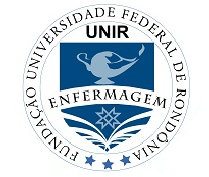 FUNDAÇÃO UNIVERSIDADE FEDERAL DE RONDÔNIADEPARTAMENTO DE ENFERMAGEMRenovação de Reconhecimento: Portaria n.º 1, de 6 de janeiro de 2012E-mail: denf@unir.brCampus Porto Velho/RO. BR 364, km 9,5. CEP 78.900.000. Fone (69) 2182-2113Disciplina: Saúde AmbientalN. de alunos: 30Carga horária:40Teoria:  40Pré-requisitos: N/ACréditos: 2Docente: Dra. Mônica Pereira Lima CunhaMe. Priscilla Cristovão Ano: 2022I - EMENTA: Esta disciplina visa a construção do conhecimento sobre as relações entre o homem e o meio ambiente enfocando, particularmente, o impacto deste último sobre a saúde e qualidade de vida da população. Pretende-se despertar no graduando a consciência ambiental propiciando a reflexão crítica sobre a importância do desenvolvimento sustentável e a necessidade de monitoração dos recursos naturais renováveisII- OBJETIVOS:Desenvolver conteúdos referentes a questões de Saúde Ambiental, que contribuam para o desenvolvimento de ações/ práticas educativas para a saúde.Refletir sobre as principais situações que contribuem para o Equilíbrio e Desequilíbrio do Ambiente e seus reflexos na saúde dos indivíduosCompreender a articulação entre o contexto econômico, particularmente padrões de produção e consumo, e a degradação da saúde e do meio ambiente.Relacionar os principais problemas ambientais, sua abrangência e agravos decorrentes destas situações.III – CONTEÚDO UNIDADE I: Introdução a Saúde AmbientalConceitos, aspectos socioeconômicos, epidemiológicos, sanitários e ambientais.Interdisciplinaridade em Saúde e ambienteUNIDADE II: Abrangência das questões ambientaisA evolução da consciência global sobre meio ambiente e desenvolvimento.Sustentabilidade e modos de vidaSaúde, meio ambiente e educaçãoUNIDADE III: Desequilíbrios ambientais e a questão de saúde da populaçãoAs mudanças ambientais e a saúde humana: impactos da degradação ambiental sobre surtos de doenças infecciosas e epidemias Os fatores de risco à saúde humana em relação aos poluentes ambientaisIV – METODOLOGIA E ESTRATÉGIAS DE ENSINO:Atividades expositivas presenciais com o docente responsável pela disciplinaAtividades em grupo realizada pelos discentesSerão realizadas as seguintes estratégias:Aulas expositivas dialogadas. Exibição e discussão de filmes e documentários;Leitura e discussão de textos;Atividades em grupo;Confecção de video educativo pelos discentes V - PROCEDIMENTOS DE AVALIAÇÃO: Produção, elaboração e apresentação de vídeos educativos O desenvolvimento do vídeo ocorrerá em três fases: pré-produção, produção e pós-produção. Na fase de pré-produção, será construído um roteiro pelo grupo baseado na revisão da literatura realizada acerca do tema abordado no vídeo;A produção do vídeo consistirá na filmagem das cenas descritas na pré-produção, além da criação dos personagens e cenários, desenvolvimento de animações, narração (opcional); A pós-produção, contempla a edição das cenas gravadas selecionando o conteúdo de maior relevância.O grupo terá 10 minutos para apresentar o roteiro do vídeo e as evidências científicas que levaram a sua construção.O vídeo  deverá  ter duração máxima de 10 minutosObs: As ações desenvolvidas nas atividades devem ter a presença de todos do grupo, fazendo parte das atividades avaliativas, tanto na execução quanto na apresentação. Os alunos que não participarem das atividades em grupo não serão avaliados.Caso o discente não alcance nota mínima de aprovação (6,0 pontos) será realizado uma avaliação escrita repositiva no valor de 10 pontos referente a todo conteúdo ministradoA frequência mínima para a aprovação é de 75% (setenta e cinco por cento)VI– CRONOGRAMA : Carga horária docente: 40 horas BIBLIOGRAFIA BÁSICA (de acordo com PPC em vigor):MINAYO, M. C. S.; MIRANDA, A. C. Saúde e ambiente sustentável: estreitando nós. Rio de janeiro: Fiocruz, 2002.PELIZZOLI, M. L. A emergência do paradigma ecológico: reflexões ético-filosóficas para o século XXI. Petrópolis: Vozes, 1999.SOUZA, R. S. Entendendo a questão ambiental: temas de economia, política e gestão do meio ambiente. Santa Cruz do Sul: EDUNISC, 2000.BIBLIOGRAFIA COMPLEMENTAR:BRASIL. Agenda 21. Disponível em: <http://www.mma.gov.br>. FÓRUM NACIONAL DE ONG E MOVIMENTOS SOCIAIS. Construyendo el futuro – tratados alternativos de Rio 92. Instituto de Ecologia Política. Santiago- Chile: REDES/FOE, 1993.FREITAS, C. M.; PORTO, M. F. Saúde, ambiente e sustentabilidade. Rio de Janeiro: Fiocruz, 2006.LEFF, E. Epistemologia ambiental. São Paulo: Cortez, 2001.NAVARRO, M. B. M. A. Trabalho, saúde, ambiente, cognição e sustentabilidades. Ciência e Cognição, n. 4, p. 25-34, 2005. Observação : Será utilizado artigos científicos e documentos de órgãos nacionais e internacionais mais recentes.Planejamento do roteiro do vídeo Para que? (objetivo do vídeo) Para quem? (público alvo) Onde? (local e/ou meio de divulgação) Como? (tipo/estilo de vídeo)Título do vídeo:Planejamento do roteiro do vídeo Para que? (objetivo do vídeo) Para quem? (público alvo) Onde? (local e/ou meio de divulgação) Como? (tipo/estilo de vídeo)Título do vídeo:Planejamento do roteiro do vídeo Para que? (objetivo do vídeo) Para quem? (público alvo) Onde? (local e/ou meio de divulgação) Como? (tipo/estilo de vídeo)Título do vídeo:Momento Áudio VídeoDescrição da cena Descrever a narração e diálogos da cena Descrever as imagens da cenaCritériosNota do professor1.Os objetivos do vídeo educativo estão claramente definidos  (2,0)2. O conteúdo é atualizado e coerente com o público-alvo (1,0)3. As informações são suficientes, claras e concisas  (1,0)4. O conteúdo apresenta organização lógica. . (1,0)5. O vídeo educativo simula bem a realidade (1,0)6.A apresentação do conteúdo cativa a atenção do público (1,0)7.A apresentação das cenas é relevante para a informação e aprendizagem  (1,0)8.O vídeo educativo estimula a aprendizagem (1,0)9.O vídeo educativo facilita a retenção de conteúdo na memória do espectador  (1,0)Nota final  